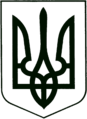 УКРАЇНА
МОГИЛІВ-ПОДІЛЬСЬКА МІСЬКА РАДА
ВІННИЦЬКОЇ ОБЛАСТІВИКОНАВЧИЙ КОМІТЕТ                                                           РІШЕННЯ №386Від 27.10.2022р.                                              м. Могилів-ПодільськийПро виконання бюджету Могилів-Подільської міської територіальної громади Могилів-Подільського району Вінницької областіза 9 місяців 2022 року           Керуючись ст. 28 Закону України «Про місцеве самоврядування в Україні», ст. 80 Бюджетного кодексу України, заслухавши та обговоривши інформацію начальника фінансово-економічного управління міської ради    Власюк М.В., -виконком міської ради ВИРІШИВ:1. Інформацію начальника фінансово-економічного управління міської  ради Власюк М.В. про виконання бюджету Могилів-Подільської міської територіальної громади Могилів-Подільського району Вінницької області за 9 місяців 2022 року взяти до відома. 2. Контроль за виконанням даного рішення покласти на першого заступника міського голови Безмещука П.О..     Міський голова                                                            Геннадій ГЛУХМАНЮК